Какви права имате, ако сте родител на дете под карантинаМинистерството на труда и социалната политика припомня, че родителите на деца под карантина имат право за периода на престоя на детето у дома да ползват платен годишен отпуск.Към този момент:Имате право докато то е у дома да излезете в платен годишен отпуск или ако нямате възможност за такъв – в неплатен.В случай, че излезете в неплатен отпуск, може да кандидатствате в АСП за целева помощ за периода, в който не сте на работа и нямате доходи.Помощта е пропорционална на дните от карантината, като родителите с 1 дете до 14г. могат да получат до 610 лв., а семействата с две и повече – до 915 лв.В случай, че сте контактни или заразени с COVID-19 и не може да излизате от дома си, свържете се със съответната община и поискайте да Ви включат в патронажна грижа. Специално наети за това хора ще пазаруват и извършат други доставки до дома Ви.Може да ползвате болничен за временна неработоспособност за гледане на карантинирано дете, включително на здраво дете, върнато от детска градина или училище заради карантина.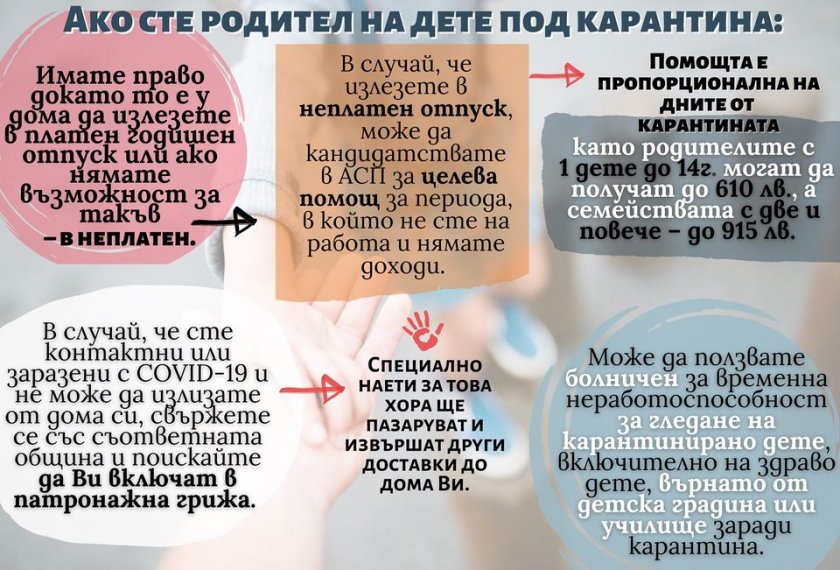 